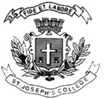  ST. JOSEPH’S COLLEGE (AUTONOMOUS), BENGALURU-27B.SC. ECONOMICS - VI SEMESTERSEMESTER EXAMINATION: APRIL 2022(Examination conducted in July 2022)        	ECS DE 6218 - Financial Markets and Institutions Time- 2.5 hrs                   	                                 	   	              Max Marks-70This question paper contains 1 printed page and THREE parts Part AAnswer any 10 questions                                                                    (3 x 10= 30)Differentiate between risk and uncertainty.What is reflection effect?What is a compound lottery?Define portfolio and portfolio weight.What is a coupon bond?What is a factor replicating portfolio?What is the tax shielding advantage of debt?Mention the assumptions of Modigliani Miller theorem.What is agency cost of outside equity?What is a money market? Mention few money market instruments.Distinguish between primary and secondary market.What is rights issue?Part BAnswer any 2 questions                                                                         (5 x2= 10)Explain St. Petersburg paradox.Write a short note on arbitrage pricing theory.Briefly explain the functions of SEBI.Part CAnswer any 2 questions                                                                      (15 X 2= 30)State and prove the expected utility theory.State  the assumptions and explain the capital asset pricing model.Explain the different methods of raising capital in a primary market.Date:Registration number: